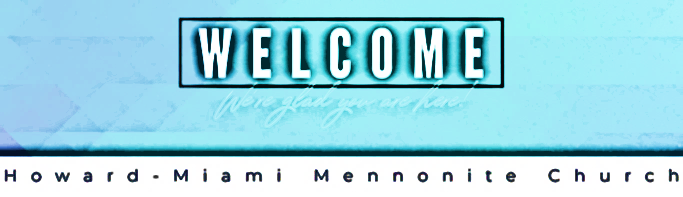         3976 E 1400 S - Kokomo IN  46901 – 765-395-7509Sunday, December 4, 2022        Howard-Miami Mennonite Church exists to love, glorify and worship God, to love and serve others, toshare the Gospel, and to encourage each other to become fully devoted followers of Jesus, empowered byThe Holy Spirit.10:00 a.m. Worship:  Pre-school & K-5 Jesus and Me: (JAM Basement); Jr. & Sr. High: MYF (North Basement); Adults: Fellowship Hall.Welcome & Opening Prayer: Don HornerSong: #191 O Little Town of Bethlehem	#598 A Wonderful Savior is Jesus My LordAnnouncementsOffering and Prayer/Praise RequestStory of Peace: Stanley Miller Lighting of Peace Advent Candle – Brenda Rogers and Dennis YoderSong: #172 O Come, O Come ImmanuelDevotional – Teresa MillerSong: #336 When Peace like a RiverClosing Prayer – Don HornerVerse of the Week: Peace I leave with you; my peace I give you. I do not give to you as the world gives. Do not let your hearts be troubled and do not be afraid. John 14:27Prayer:Pray for those unable to attend:  Alma Bontrager, Carol Brubaker, Rosalyn Beachy, Emery Bontrager, Clara Chism, Sadona Lowe.  Pauline Rhine, & James Clinton 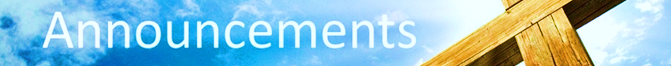 A celebration of Danny Miller's 90th birthday will take place from 3 to 5 p.m. TODAY Sunday, December 4, here in the fellowship hall. The event will be hosted by Danny and Evelyn's children, Donna, Anita and Keith. All Howard-Miami attenders and community members who know Danny are welcome to attend. No gifts please, though we would be grateful for cards and/or letters with stories about your interactions with Danny over the years.Dec 10: Women’s Coffee and Conversation 8:30am – 10:30amCalendar of Events:Dec 4: Danny Miller’s 90th Birthday!Dec 7: LTM @ 9amDec 10: Women’s Coffee and ConversationDec 10: Bethany Blood DriveDec 11: Special Christmas Mission Offering  Offering and Attendance  Attendance Last Week: 28  Offering Last Week: $7,635.00  Average Weekly Offering: $3,084.22  Average Weekly Offering Needed: $3,408.90   Offering Year-to-Date: $151,126.86Office Hours:           Wednesday: 9am – 11am             Thursday: 9am – 11am     Church Email: office@howardmiami.org